Program Booklet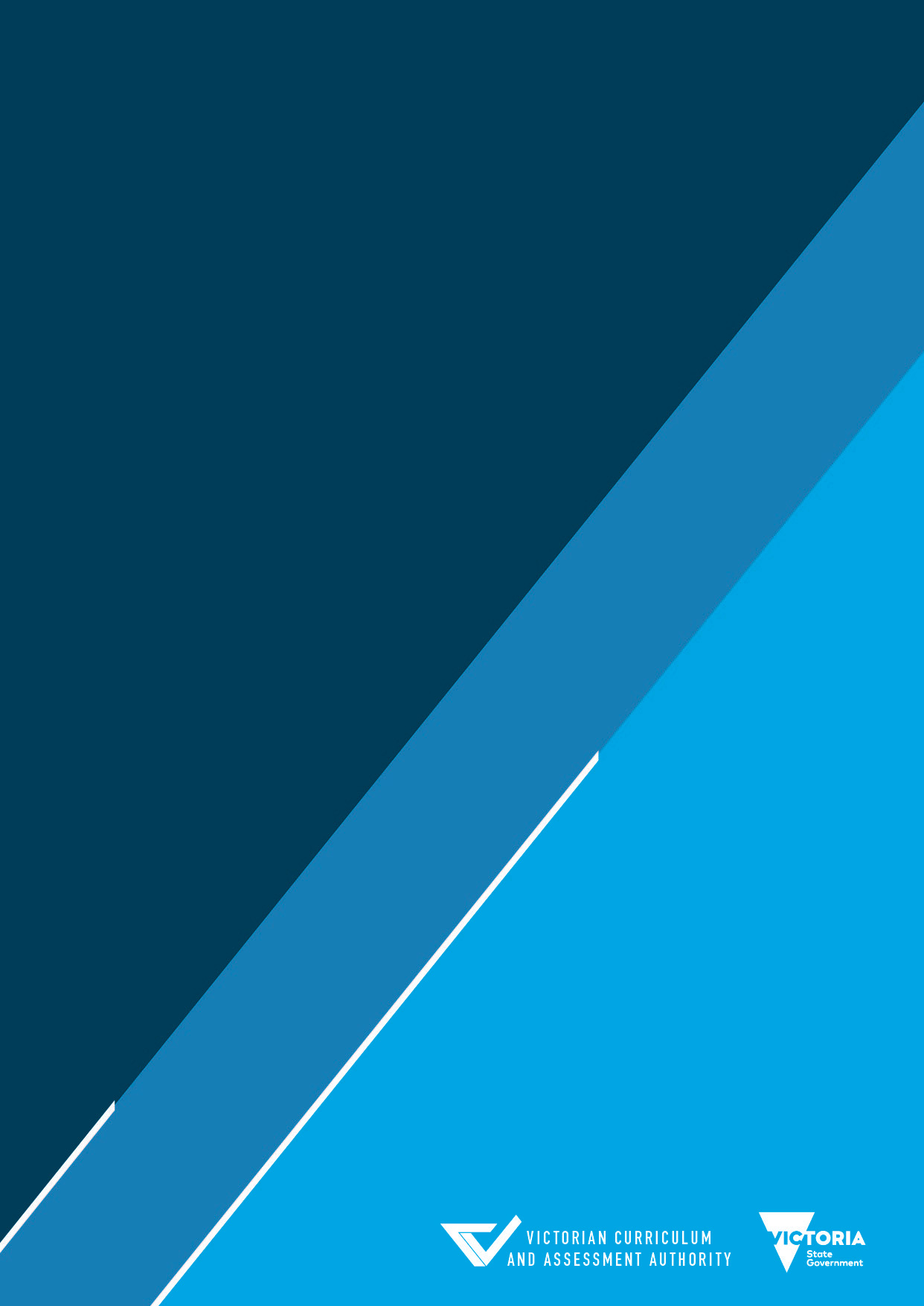 Incorporating22499VIC Certificate II in Electrotechnology Studies (pre-vocational) (Version 2)UEE22020 Certificate II in Electrotechnology (Career Start) (Release 2)January 2024Modification history Authorised and published by the Victorian Curriculum and Assessment Authority
Level 7, 2 Lonsdale Street
Melbourne VIC 3000ISBN: 978-1-923204-08-9© Victorian Curriculum and Assessment Authority 2024No part of this publication may be reproduced except as specified under the Copyright Act 1968 or by permission from the VCAA. Excepting third-party elements, schools may use this resource in accordance with the VCAA educational allowance. For more information go to www.vcaa.vic.edu.au/Footer/Pages/Copyright.aspx. The VCAA provides the only official, up-to-date versions of VCAA publications. Details of updates can be found on the VCAA website at www.vcaa.vic.edu.au.This publication may contain copyright material belonging to a third party. Every effort has been made to contact all copyright owners. If you believe that material in this publication is an infringement of your copyright, please email the Copyright Manager at vcaa.copyright@education.vic.gov.au. Copyright in materials appearing at any sites linked to this document rests with the copyright owner(s) of those materials and is subject to the Copyright Act. The VCAA recommends you refer to copyright statements at linked sites before using such materials.The VCAA logo is a registered trademark of the Victorian Curriculum and Assessment Authority.ContentsIntroduction	3Program development	3Industry overview	4Training package / Accredited course	4Qualifications / Packaging rules	4VCE VET program details	5Aims	5Scored assessment	5VCE VET credit	5Nominal hour duration	5Duplication	5Dual enrolments	6Sequence	6VCE VET Electrical Industry program structure	7UEE22020 Certificate II in Electrotechnology (Career Start) (Release 2)	722499VIC Certificate II in Electrotechnology Studies (pre-vocational) (Version 2)	9Enrolment advice	10Transition arrangements	10VASS industry group	10Additional information	11Construction induction card	11Resources	11Appendix	12Credit arrangements	12VASS industry group	12VET credit arrangements	14VCE VM credit arrangements	15VPC credit arrangements	15‘Get VET’ resources	15VCE VET program chart	15Scored assessment	16Study score	16ATAR contribution	16Scored VCE VET program	17Scored VCE VET program with an additional  non-scored stream	17Non-scored VCE VET programs and all other VET	17Structured Workplace Learning	17SWL recognition	18Workplace health and safety	18VCE Season of Excellence	19VCAA professional learning	19IntroductionVCE VET programs are vocational training programs approved by the Victorian Curriculum and Assessment Authority (VCAA). VCE VET programs lead to nationally recognised qualifications, thereby offering students the opportunity to gain the Victorian Certificate of Education (VCE) or the Victorian Certificate of Education Vocational Major (VCE VM), as well as a nationally portable vocational education and training (VET) certificate. VCE VET programs:are fully recognised within the Units 1 to 4 structure of the VCE and the VCE VM. VCE VET units have equal status with other VCE studieswill contribute towards the Victorian Pathways Certificate (VPC)function within the National Training Framework.Program development	This iteration of the VCE VET Electrical Industry program was implemented in 2015. It must be used in conjunction with the UEE Electrotechnology Training Package (Release 6.0) qualification – UEE22020 Certificate II in Electrotechnology (Career Start) (Release 2), and Victorian accredited curriculum – 22499VIC Certificate II in Electrotechnology Studies (pre-vocational) (Version 2). This program booklet supersedes the previous VCE VET program booklet published in 2023.VCE VET programs are developed with a reference group of industry and vocational professionals and include a predesignated program structure. Units of competency outside of this structure cannot be delivered as part of a VCE VET program.Industry overviewTraining package / Accredited courseThe electrotechnology industry is a fast developing and highly technical industry. It is changing and growing at a rapid rate as technology advances in fields such as data communication, home automation, intelligent systems for industrial and facilities management and renewable/sustainable energy systems. There are many sub sectors which make up the electrotechnology industry. These include: electrical (residential, commercial and industrial), electricity supply (generation, transmission and distribution), electronics, communications, computer systems, information/data technology, instrumentation, lifts, air-conditioning and refrigeration, renewable energy, fire and security, photovoltaic systems, gaming, rail and rail signals, and switchboard manufacturing.The course provides an overview of the industry, employment opportunities and the training pathways available. It also includes training in the basic fundamentals of electrical, telecommunication, refrigeration and air conditioning systems as well as workshop experience in fabrication and assembly techniques, wiring, cabling, basic installation skills and use of test equipment. Workplace safety and first aid training are also included.Qualifications / Packaging rulesStudents wishing to be awarded the qualification must successfully complete all required core and elective units of competency. Schools should communicate with their registered training organisation (RTO) partner to ensure the delivery sequence supports this outcome.For further information, visit the National Training Register.UEE22020 Certificate II in Electrotechnology (Career Start) (Release 2)Links to a companion volume implementation guide may be provided as a resource for this qualification. For further information, visit VETNet. For more information on the accredited course listed below, visit Department accredited VET courses.22499VIC Certificate II in Electrotechnology Studies (pre-vocational) (Version 2)VCE VET program detailsAimsThe VCE VET Electrical Industry program aims to:provide participants with the knowledge, skill and competency that will enhance their training and employment prospects across several electrical trades including electrical, electronics, refrigeration and mechanical engineering.enable participants to gain a recognised credential and to make an informed choice of vocation or career path.Scored assessmentThe VCE VET Electrical Industry program does not offer scored assessment.VCE VET credit Students undertaking UEE22020 Certificate II in Electrotechnology (Career Start) (Release 2) are eligible for up to six VCE VET units on their VCE (including VCE VM and VPC) statement of results:four VCE VET units at Units 1 and 2 levela VCE VET Unit 3–4 sequenceStudents undertaking 22499VIC Certificate II in Electrotechnology Studies (pre-vocational) (Version 2) are eligible for up to six VCE VET units on their VCE, VCE VM or VPC statement of results:four VCE VET units at Units 1 and 2 levela VCE VET Unit 3–4 sequenceFor more information on VCE (including VCE VM and VPC) credit contributions, please refer to the appendix.Nominal hour durationNominal hours represent the supervised structured learning and assessment activities required to sufficiently address the content of each unit of competency.Nominal hours are used to determine credit towards the VCE (including VCE VM and VPC) for VET units of competency.DuplicationWhen a VCE VET program duplicates or is very similar to another VCE study or VET unit of competency in a student’s program, a reduced VCE VET unit entitlement may apply.No significant duplication has been identified between the VCE VET Electrical Industry program and other VCE studies.Dual enrolmentsWhen students undertake multiple qualifications within a VCE VET program, care must be taken to ensure the students enrol in all the units of competency only once. Credit for a unit of competency can be counted only once towards the VCE (including VCE VM and VPC).SequenceCertain units of competency will complement each other, lending to coordinated delivery that minimises content overlap. Units of competency have guidelines for different situations and delivery contexts, and a range of delivery sequences is possible. The intention of VCE VET programs is to provide students with a qualification that meets industry expectations. The strong advice and assumption of industry bodies is that the quality of the qualification is compromised when foundation training is neglected.The sequencing of units of competency is determined by the RTO, teacher or trainer; however, it is anticipated that a number of the core units of competency will be undertaken in the first year of the program.VCE VET Electrical Industry program structureUEE22020 Certificate II in Electrotechnology (Career Start) (Release 2)22499VIC Certificate II in Electrotechnology Studies (pre-vocational) (Version 2)Enrolment adviceTransition arrangementsAll students commencing training from January 2023 and beyond will be required to be enrolled in UEE22020 Certificate II in Electrotechnology (Career Start) (Release 2) and/or 22499VIC Certificate II in Electrotechnology Studies (pre-vocational) (Version 2).VASS industry groupUEE22020 Certificate II in Electrotechnology (Career Start) (Release 2) and 22499VIC Certificate II in Electrotechnology Studies (pre-vocational) (Version 2) are included within the UEE VASS industry group for credit purposes.For more information on VASS industry groups, please refer to the appendix.Additional informationConsider the following when determining the sequence of a student’s VCE VET Electrical Industry program:Prior to engaging in Structured Workplace Learning (SWL), students must be undertaking or have completed the workplace health and safety unit aligned with the VCE VET program.Construction induction cardCertificate II in Building and Construction Pre-apprenticeship and Certificate II in Construction Pathways include the unit of competency ‘CPCWHS1001 Prepare to work safely in the construction industry’ with an allocation of 6 hours.Certificate II in Civil Construction includes the unit of competency ‘CPCWHS1001 Prepare to work safely in the construction industry’ as an imported elective with an allocation of 6 hours.Certificate II in Electrotechnology (Pre-vocational) and Certificate II in Electrotechnology (Career Start) include the unit of competency ‘CPCWHS1001 Prepare to work safely in the construction industry’ with an allocation of 6 hours.Certificate II in Plumbing (Pre-apprenticeship) includes the unit of competency ‘CPCWHS1001 Prepare to work safely in the construction industry’ with an allocation of 6 hours. This unit of competency is recognised by WorkSafe Victoria for the registration of construction workers for workplace health and safety induction.Any person on a construction site needs a construction induction card. This includes all work experience or SWL students. Construction induction cards issued in other states and territories are recognised in Victoria. The major requirement is that, at the time of the training, the student was residing in the state or territory of issue.Students who require a construction induction card for work experience or for another qualification where ‘CPCWHS1001 Prepare to work safely in the construction industry’ is not listed in the qualification structure should be enrolled on VASS in the construction induction card course (course code: CICARD).For more information, please refer to WorkSafe Victoria.ResourcesFor updates or information relating to VCE VET programs, please refer to:the VCE VET program webpagethe VCAA Bulletinthe ‘Get VET’ webpage for videos, success stories, flowcharts and posters designed to support teachers in engaging, informing and inspiring students and parents about VET Delivered to Secondary Students.Supplementary advice is available for scored VCE VET programs on the relevant VCE VET program webpage.AppendixCredit arrangementsVASS industry groupVET credit arrangementsAccruing credit in one certificateStudents may accrue two VCE VET units of credit at Units 1 and 2 level by completing 180 nominal hours in a certificate II or III qualification. Students may further accrue a VCE VET Unit 3–4 sequence by completing an additional 180 nominal hours in the same certificate provided that it is drawn from:a VE1 – VCE VET qualification that provides a Unit 3–4 sequencea VE3 – Other VET qualification at a certificate III level.Where a qualification includes enough nominal hours, further units of credit may be available.Accruing credit across multiple certificatesStudents may accrue two or more VCE VET units of credit at Units 1 and 2 level by completing a minimum of 180 nominal hours across multiple certificate II or III qualifications. From 2024, students may further accrue a VCE VET Unit 3–4 sequence by completing an additional 180 nominal hours in one certificate provided that it is drawn from:the same industry group as at least one certificate from the student’s first 180 hours of VETa VE1 – VCE VET program that provides a Unit 3–4 sequencea VE3 – Other VET qualification at a certificate III level.Accruing credit in a VE2 – SBATStudents may accrue two VCE VET units of credit at Units 1 and 2 level by completing 180 nominal hours in a traineeship or apprenticeship. Students may further accrue a VCE VET Unit 3–4 sequence by completing an additional 180 nominal hours in the same VE2 – SBAT provided that it is drawn from:a VE2 – SBAT qualification that provides a Unit 3–4 sequence.From 2024, where a student accrues their initial VCE VET units of credit at Units 1 and 2 level from a VE1 – VCE VET program or a VE3 – Other VET qualification, the next 180 hours they complete in a VE2 – SBAT will provide a VCE VET Unit 3–4 sequence provided that it is drawn from:a VE2 – SBAT qualification that provides a Unit 3–4 sequence.VCE VM credit arrangementsThe VCE Vocational Major (VM) is a vocational and applied learning program within the VCE designed to be completed over a minimum of two years. The VCE VM will give students greater choice and flexibility to pursue their strengths and interests and develop the skills and capabilities needed to succeed in further education, work and life.For information on credit arrangements, please refer to VCE Vocational Major (VM).VPC credit arrangementsThe Victorian Pathways Certificate (VPC) is an inclusive Year 11 and 12 standards-based certificate that meets the needs of a smaller number of students who are not able or ready to complete the VCE (including the VCE VM). It provides an enriched curriculum and excellent support for students to develop the skills, capabilities and qualities for success in personal and civic life. For information on credit arrangements, please refer to Victorian Pathways Certificate (VPC).‘Get VET’ resourcesDiscover the wide range of VET courses available to secondary school students in Victoria. Explore these helpful ‘Get VET’ resources, including videos and success stories, and talk to the relevant teachers or coordinators at your school to assist you on the right pathway.VET Fast FactsHow VET is differentWhat you get from VETHow VET can prepare you for the futureWhat a VET pathway looks like7 questions to ask yourselfWhich VET are you?VCE VET programsStructured Workplace LearningSchool-based apprenticeship or traineeshipOther VET qualificationsGet a taste of VET careers and trainingWhere to find out more about VETResourcesHear what VET students sayHear what VET teachers sayCareer pathway postersFor more information, please refer to ‘Get VET’.VCE VET program chartThe VCE VET program chart provides a list of all VCE VET programs and shows if they can be undertaken as scored or non-scored. The chart also shows if a program offers Units 1 and 2 and/or a Unit 3–4 sequence.Scored assessmentSome VCE VET programs are scored and offer a scored Unit 3–4 sequence. The study score calculated from the scored Unit 3–4 sequence may contribute to a student’s ATAR as one of the primary four studies or as two available (and permissible) increments.The scored Unit 3–4 sequence must be delivered and assessed in a single enrolment year. Students are strongly advised against undertaking the scored Unit 3–4 sequence without first completing Units 1 and 2 because Unit 3–4 sequences are not designed for standalone study.Study scoreTo be eligible for a study score students must: satisfactorily complete all the units of competency required in the scored Unit 3–4 sequencebe assessed in accordance with the tools and procedures specified in the VCE VET Scored Assessment Guide and program-specific assessment plan templates published annually on the VCAA websiteundertake an examination during the end-of-year examination period, based on the underpinning knowledge and skills in the compulsory units of competency in the scored Unit 3–4 sequence, and in accordance with the current examination specifications.A study score for a scored VCE VET program is based on evidence from two sources: coursework tasks and an examination (or end-of-year performance examination where applicable). The assessment of three VCE VET coursework tasks does not replace the qualification assessments. Both tend to be complementary and may be integrated. Tasks may be designed with both assessment purposes in mind. For further information on scored assessment, including an overview of study score assessment, advice regarding the development of coursework tasks, and integration of study scores with competency assessment, please refer to the VCE VET Scored Assessment Guide.For more information on study scores and ATAR contributions, please refer to Victorian Tertiary Admissions Centre (VTAC). ATAR contributionPlease note that for a Unit 3–4 sequence to be eligible it must come from one certificate enrolment on VASS. Where credit has accrued across multiple certificates, an ATAR contribution may not be available.For more information on study scores and ATAR contributions, please refer to VTAC. Scored VCE VET programStudents wishing to receive an ATAR contribution for a scored VCE VET program must undertake scored assessment for the purpose of achieving a study score.This study score can contribute directly to the ATAR, either as one of the student’s best four studies (the primary four) or as a fifth or sixth study increment.Where a scored Unit 3–4 sequence is used as an increment, the increment will be calculated using 10% of the scaled score.Where a student elects not to receive a study score, no contribution to the ATAR will be available.For more information on study scores and ATAR contributions, please refer to VTAC. Scored VCE VET program with an additional 
non-scored streamSome scored VCE VET programs include both a scored and a non-scored Unit 3–4 sequence.Where a non-scored Unit 3–4 sequence is undertaken, a student may be eligible for a fifth or sixth study increment. Fifth or sixth study increments are calculated using 10% of the fourth study score of the primary four.For more information on study scores and ATAR contributions, please refer to VTAC. For more information on VCE VET programs with scored and non-scored Unit 3–4 sequences, please refer to the VCE VET program chart.Non-scored VCE VET programs and all other VETSome VCE VET programs do not offer scored assessment. A student who achieves a Unit 3–4 sequence from a non-scored VCE VET program may be eligible for an increment towards their ATAR.All other VET, including school-based apprenticeships and traineeships (VE2 – SBATs) where the certificate offers a Unit 3–4 sequence, may contribute towards a student’s ATAR as a fifth or sixth study increment.Increments from a non-scored Unit 3–4 sequence or a Unit 3–4 sequence from all other VET are calculated using 10% of the fourth study score of the primary four.For more information on study scores and ATAR contributions, please refer to VTAC. For more information on whether a Unit 3–4 sequence is available in a certificate, please contact the VET Unit.Please note that for a Unit 3–4 sequence to be eligible it must come from one certificate enrolment on VASS. Where credit has accrued across multiple certificates, an ATAR contribution may not be available.Structured Workplace LearningThe VCAA has determined that Structured Workplace Learning (SWL) is an appropriate and valuable component of all VCE VET programs. SWL involves on-the-job training, during which students are required to master a designated set of skills and competencies related to VCE VET programs.SWL complements the training undertaken at the school/RTO. It provides the context for:enhancement of skills developmentpractical application of industry knowledgeassessment of units of competency, as determined by the RTOincreased employment opportunities.SWL should be spread across the duration of the training program. The VCAA mandates SWL under the following situations:where a period of work placement is mandated for the award of the qualification where the assessment conditions from a unit of competency contain a statement regarding the requirement to demonstrate skills in a workplaceFor more information, please refer to the National Training Register.For more information on SWL, the SWL Manual and the SWL portal, please refer to the Department of Education.Structured Workplace Learning RecognitionThe VCE Structured Workplace Learning (SWL) Recognition for VET study design provides students with the opportunity to gain credit into their VCE (including the VCE VM) or VPC, for undertaking a SWL placement that is aligned to a VE1 VCE VET program or VE2 School-based Apprenticeship or Traineeship (SBAT). To receive recognition and credit, students are required demonstrate satisfactory achievement of the outcomes for the relevant unit of the VCE Structured Workplace Learning Recognition for VET study design outcomes VCE study.For more information please refer to VCE Structured Workplace Learning (SWL) Recognition for VET.Workplace health and safetySchools/RTOs must ensure that workplace health and safety (WHS) is fully addressed in the training program.The principal is responsible for ensuring the school meets its responsibilities for students in SWL arrangements.Where the student will be employed under an SWL arrangement, the principal must be satisfied that the student is undertaking training in the WHS unit of competency before the arrangement can be entered into.Students must be informed of the significance of work-related hazards. They must understand the need for, and the nature of, workplace risk controls such as safe working procedures and the use of personal protective clothing and equipment.Schools must also be satisfied, through their review of the acknowledgement provided by employers on the SWL Arrangement form, that the workplace in question and the activities proposed will not expose a student to risk during their structured work placement.Employers must view their duty of care towards students as essentially no different from that owed to their employees. They must understand that students cannot be expected to possess the judgement or maturity to undertake any task that presents potential risk. This means that no student may be exposed at any time to dangerous plant machinery, equipment, substances, work environments or work practices.On the first morning of their placement, students should be introduced to their supervisor and provided with a formal induction to the workplace. This will include first-aid, emergency and incident reporting arrangements.The student should be given an orientation tour of the workplace, during which any excluded areas or activities should be pointed out. Students should be instructed to report without delay anything they feel may be unsafe. They should be encouraged to ask for help or further instruction if they are not sure of the correct way to carry out any task.Close supervision of students undertaking SWL is essential. Supervisors nominated by the employer must understand all requirements for safely managing a student’s activities. Supervisors must understand that a student may not fully grasp information or instructions the first time they are told. They should encourage students to ask for help if they have forgotten instructions or if they experience difficulty with putting information into practice.For more information, please refer to WorkSafe Victoria.VCE Season of ExcellenceThe VCE Season of Excellence is a five-month annual festival showcasing the outstanding work of senior secondary students from Victorian schools. The VCE Season of Excellence presents work created by VCE (including VCE VM and VPC) and VET students in design, technology, research, multimedia and cinematic, and visual and performing arts through exhibitions, screenings and performances supported by educational talks, forums and panel discussions, catalogues, programs and online material.The annual VCE Season of Excellence comprises 12 concerts (Top Class and Top Acts), two exhibitions (Top Designs and Top Arts), a research presentation program (Top Talks) and multiple screenings of short films (Top Screen) presented at Melbourne’s major cultural venues from February to June.Works on show are by a representative sample of outstanding students from the previous year, for the benefit of current students and teachers.The VCE Season of Excellence is a cross-sectoral project, involving students from government, Catholic and independent schools. Staff from the three sectors are on audition and selection panels. The aim of the VCE Season of Excellence is to provide a benchmark for VCE assessment and curriculum by showcasing exemplary student work and associated education programs.The VCE Season of Excellence audition and selection panels comprise state reviewers and assistant state reviewers for visual arts studies, the chief assessors and assistant chief assessors for performing arts studies, subject association representatives where appropriate, and regional teacher representatives. Regional teacher representatives are appointed every two years through SSMS. VCAA Notices to Schools and the VCAA Bulletin advise when vacancies are available on panels.The VCE Season of Excellence directly supports the VCAA’s goal to support high-quality education, recognise student achievement and best practice for teaching, and encourage students to move into allied work areas and further study.For more information, please refer to VCE Season of Excellence.VCAA professional learningThe VCAA offers a range of professional learning opportunities for principals, teachers and school administration staff.For more information, please refer to VCAA professional learning.VersionStatusRelease dateComments1.0SupersededJanuary 2023Program booklet updated in line with the implementation of the VCE VM and VPC2.0CurrentJanuary 2024Maintenance onlyContact us if you need this information in an accessible format – for example, large print or audio.Email: vcaa.media.publications@education.vic.gov.au CodeUnit titleWeighting pointsNominal hoursUnits 1 to 4Units 1 to 4Units 1 to 4Units 1 to 4Compulsory unitsCompulsory unitsCompulsory unitsCompulsory unitsCPCCWHS1001Prepare to work safely in the construction industry106UEECD0007Apply work health and safety regulations, codes and practices in the workplace2020UEECD0009Carry out routine work activities in an energy sector environment4040UEECD0021Identify and select components, accessories and materials for energy sector work activities2020UEECD0038Provide solutions and report on routine electrotechnology problems6060UEECD0046Solve problems in single path circuits4040UEECD0052Use routine equipment/plant/technologies in an energy sector environment4060UEERE0021Provide basic sustainable energy solutions for energy reduction in residential premises4040Compulsory units subtotalCompulsory units subtotal270286Elective unitsElective unitsElective unitsElective unitsSelect electives with a minimum of 140 weighting points and a minimum of 74 hours.Maximum of 60 points from Group AMaximum of 80 points and maximum of 140 points from Group BImported elective units from Group C may be chosen but may not contribute to certificate completion.Select electives with a minimum of 140 weighting points and a minimum of 74 hours.Maximum of 60 points from Group AMaximum of 80 points and maximum of 140 points from Group BImported elective units from Group C may be chosen but may not contribute to certificate completion.Select electives with a minimum of 140 weighting points and a minimum of 74 hours.Maximum of 60 points from Group AMaximum of 80 points and maximum of 140 points from Group BImported elective units from Group C may be chosen but may not contribute to certificate completion.Select electives with a minimum of 140 weighting points and a minimum of 74 hours.Maximum of 60 points from Group AMaximum of 80 points and maximum of 140 points from Group BImported elective units from Group C may be chosen but may not contribute to certificate completion.Elective Group AElective Group AElective Group AElective Group ABSBOPS203Deliver a service to customers2040HLTAID009Provide cardiopulmonary resuscitation104UEECD0035Provide basic instruction in the use of electrotechnology apparatus2020UEECO0002Maintain documentation2020Elective Group BElective Group BElective Group BElective Group BICTICT214Operate application software packages2060UEEAS0001Assemble electronic components4040UEEAS0004Select electronic components for assembly2020UEECD0008Carry out preparatory energy sector work activities6060UEECD0019Fabricate, assemble and dismantle utilities industry components4040UEECD0020Fix and secure electrotechnology equipment2020UEECD0033Produce products for carrying out energy sector work activities4080UEECD0034Produce routine tools/devices for carrying out energy sector work activities40120UEEEC0060Repairs basic electronic apparatus faults by replacement of components4040UEERA0036Establish the basic operating conditions of vapour compression systems6060UEERE0001Apply environmentally and sustainable procedures in the energy sector2020UEERL0001Attach cords and plugs to electrical equipment for connection to a single phase 230 Volt supply2020Elective Group C: Imported electivesElective Group C: Imported electivesElective Group C: Imported electivesElective Group C: Imported electivesHLTAID011Provide First Aid1018Minimum weighting points subtotalMinimum weighting points subtotal140-Minimum elective units subtotalMinimum elective units subtotal-74Minimum total for VCE VET Units 1 to 4Minimum total for VCE VET Units 1 to 4Minimum total for VCE VET Units 1 to 4360CodeUnit titleNominal hoursUnits 1 to 4Units 1 to 4Units 1 to 4Compulsory unitsCompulsory unitsCompulsory unitsCPCCWHS1001Prepare to work safely in the construction industry6HLTAID011Provide first aid18UEENEEE101AApply occupational health and safety regulations, codes and practices in the workplace20UEENEEE102A*Fabricate, assemble and dismantle utilities industry components40UEENEEE103A*Solve problems in ELV single path circuits40UEENEEE105A*Fix and secure electrotechnology equipment20UEENEEJ104A*Establish the basic operating conditions of air conditioning systems20VU21544Install a sustainable extra low voltage energy power system30VU22333Perform intermediate engineering computations40VU22670Provide an overview of the electrotechnology industry30VU22671Use test instruments in the electrotechnology industry20VU22672Carry out basic electrotechnology project40VU22673Carry out basic network cabling for extra low voltage (ELV) equipment and devices30Compulsory units subtotalCompulsory units subtotal354Elective units: Select a minimum of TWO electives.Elective units: Select a minimum of TWO electives.Elective units: Select a minimum of TWO electives.UEENEEE141A*Use of routine equipment plant technologies in an energy sector environment60UEENEEJ102APrepare and connect refrigeration tubing and fittings40UEENEEJ103AEstablish the basic operating conditions of vapour compression systems60UEENEEK112AProvide basic sustainable energy solutions for energy reduction in residential premises40UEENEEP024AAttach cords and plugs to electrical equipment for connection to a single phase 230 volt supply20UEENEEP026AConduct in-service safety testing of electrical cord connected equipment and cord assemblies20VU22330Select and interpret drawings and prepare three dimensional (3D) sketches and drawing20VU22338Configure and program a basic robotic system60VU22340Use 3D printing to create products40VU22341Apply basic computer networking concepts and practices40VU22669Perform energy sector installations of extra low voltage (ELV) single path circuits40VU22674Explore applications and operation of the Internet of Things (IoT)20Minimum total for VCE VET Units 1 to 4Minimum total for VCE VET Units 1 to 4360VCE VET programVASS industry groupVCE VET Agriculture, Horticulture, Conservation and Ecosystem ManagementCertificate II in AgricultureAHCCertificate II in Conservation and Ecosystem ManagementAHCCertificate II in HorticultureAHCVCE VET Animal CareCertificate II in Animal CareACMVCE VET Applied Fashion Design and TechnologyCertificate II in Applied Fashion Design and TechnologyMSTVCE VET Applied LanguageCertificate II in Applied LanguageGENCertificate III in Applied LanguageGENVCE VET AutomotiveCertificate II in Automotive Vocational PreparationAURVCE VET Building and ConstructionCertificate II in Building and Construction Pre-apprenticeshipCPCCertificate II in Construction PathwaysCPCVCE VET BusinessCertificate II in Workplace SkillsBSBCertificate III in BusinessBSBVCE VET CiscoCISCO CCNA v7ICTVCE VET Civil InfrastructureCertificate II in Civil ConstructionRIIVCE VET Community ServicesCertificate II in Active VolunteeringCHCCertificate II in Community ServicesCHCCertificate III in Community ServicesCHCCertificate III in Early Childhood Education and CareCHCVCE VET Creative and Digital MediaCertificate II in Creative IndustriesCUACertificate III in Screen and MediaCUAVCE VET DanceCertificate II in DanceCUACertificate III in DanceCUAVCE VET Electrical IndustryCertificate II in Electrotechnology Studies (pre-vocational)UEECertificate II in Electrotechnology (Career Start)UEEVCE VET Engineering StudiesCertificate II in Engineering StudiesMEMVCE VET Equine Studies Certificate III in Equine StudiesACMVCE VET Events and TourismCertificate II in EventsSITCertificate II in TourismSITCertificate III in TourismSITVCE VET FurnishingCertificate II in Furniture Making PathwaysMSFVCE VET Hair and BeautyCertificate II in Retail CosmeticsSHBCertificate II in Salon AssistantSHBCertificate III in Beauty ServicesSHBCertificate III in Make-UpSHBVCE VET HealthCertificate II in Health Support ServicesHLTCertificate III in Allied Health Assistance incorporating:Certificate III in Health Services AssistanceHLTVCE VET HospitalityCertificate II in HospitalitySITCertificate II in Kitchen OperationsSITCertificate II in CookerySITVCE VET Information and Communications Technology	Certificate II in Applied Digital TechnologiesICTCertificate III in Information TechnologyICTVCE VET Integrated TechnologiesCertificate II in Integrated TechnologiesICTVCE VET Laboratory SkillsCertificate III in Laboratory SkillsMSLVCE VET MusicCertificate II in MusicCUACertificate III in Music (Performance)CUACertificate III in Music (Sound Production)CUAVCE VET PlumbingCertificate II in Plumbing (Pre-apprenticeship)CPCVCE VET Small BusinessCertificate II in Small Business (Operations/Innovation)BSBVCE VET Sport and RecreationCertificate II in Outdoor RecreationSISCertificate II in Sport and RecreationSISCertificate III in Sport and RecreationSISVCE VET Visual ArtsCertificate II in Visual ArtsCUACertificate III in Visual ArtsCUA